部门评价报告一 、 基本情况（ 一）项目概况1、 项目背景（1）强化防汛抗旱，保障防汛抗旱工作。（2）编制防汛抗旱应急预案。（3）强化防汛抗旱组织体系、组织开展防汛应急演练。（4）贯彻落实防汛抗旱地方性法规和工作标准，压实责任。（5）强化基础工作，对山洪灾害预警广播设备进行维护，强化管理信息平台使用。2、 主要内容及实施情况项目主要内容：强化防汛抗旱，保障防汛抗旱、编制防汛抗旱应急预案、强化防汛抗旱组织体系、组织开展防汛应急演练、对山洪灾害预警广播设备进行维护，强化管理信息平台使用。项目经费的管理和使用，项目合同、验收均符合我单位项目 管理制度规定的标准、项目资金审批使用合规，不存在截留、挤 占、虚列等违规情况，科学安排项目支出预算，尽最大努力提高财政性资金的使用效益。3、 资金投入和使用情况项目全年预算数为56.88万，执行数为56.88万，完成预算的100%。（二）项目绩效目标1、承担的水情旱情监测预警、水工程调度和防御洪水应急抢险技术支撑等主要职责，避免发生重大险情、灾情，确保人民群众的生命财产安全和社会稳定。 2、完成对我县9个乡镇，共76个预警广播进行维修养护。二、 绩效评价工作开展情况（一）绩效评价目的、对象和范围1、 绩效评价目的：绩效评价目的为评价活动项目的经费使 用情况与取得的效用，强化预算支出责任，提高财政资金使用效 益。通过项目评价的结果应用实施达到推进防汛抗旱工作的有效开展。2、 绩效评价的对象和范围：此次绩效评价的对象是2022年 防汛抗旱工作经费项目，范围包括项目决策情况、项目过程情况、项目产出情况、项目效益情况。3、 评价方法：主要是单位自评。（二）绩效评价原则、评价指标体系、评价方法、评价标准等1.绩效评价原则： 一是科学规范原则。绩效评价注重财政支 出的经济性、效率性和有效性，严格执行规定的程序。二是公正 公开原则。坚持客观公正，标准统一、资料真实。三是绩效相关原则。2.评价指标体系、评价标准：坚持统一领导、科学规范、公 开公正、绩效关联的原则，按照比较法、公众评判法等方法进行绩效评价。（三）绩效评价工作过程参考财政部门预算绩效管理共性指标体系框架，设置了合理 的评价标准，指标体系涵盖了该项目的项目决策、项目过程、项目产出、产出质量、产出效果和服务对象满意度三、部门评价评分表四、 绩效评价指标分析（一）项目决策情况项目决策程序，按预算程序申报、项目符合申报条件。绩效 目标明确、目标和指标均已细化，预算编制科学，资金符合相关分配办法，资金分配合理。（二）项目过程情况2022年我局所有项目支出实施过程规范，均符合申报条件， 申报、批复程序符合相关管理办法。按照相关规定要求，对批准的预算建设内容，做好账务设置和账务管理。在资金的使用过程中，严把监督审核关，建立健全内部审批。(三）项目产出情况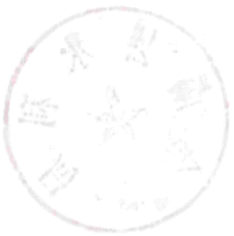 根据项目的实际情况，项目产出指标设立了数量、质量、时效、成本指标。各乡镇防汛抗旱工作开展良好，资金方面严格按照预算安排的资金来使用和管理。( 四 ) 项目效益情况从整个项目运作的情况分析，由于防汛抗旱经费有限，项目的 效益主要是以社会效益为主，经济效益为辅。五、 主要经验及做法、存在的问题及原因分析存在的问题：（一）绩效指标设置不够完善。年初绩效目标设置不够科学 合理，绩效目标设置没有从项目实际出发，部门项目目标编制粗 制滥造。在实际目标监控填报中，未提供佐证附件，对于项目开 展的进度、资金使用等情况，缺少明确的数据支撑，在填报时为 了完成任务，随意填写项目开展进度，无法为监控结果应用提供有效参考。（二）预算绩效管理工作水平不足。本单位从事预算管理工 作人员缺乏相关工作经验和专业技能，绩效只能停留在表面，难以深入推进。六、 有关建议无。七、其他需要说明的问题无。2023年3月20日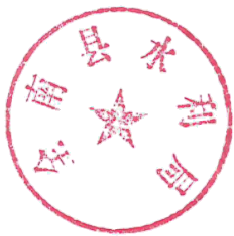 项目支出绩效自评表项目支出绩效自评表项目支出绩效自评表项目支出绩效自评表项目支出绩效自评表项目支出绩效自评表项目支出绩效自评表项目支出绩效自评表项目支出绩效自评表项目支出绩效自评表项目支出绩效自评表项目支出绩效自评表项目支出绩效自评表项目支出绩效自评表项目支出绩效自评表项目支出绩效自评表(2022 年度）(2022 年度）(2022 年度）(2022 年度）(2022 年度）(2022 年度）(2022 年度）(2022 年度）(2022 年度）(2022 年度）(2022 年度）(2022 年度）(2022 年度）(2022 年度）(2022 年度）(2022 年度）项目名称项目名称项目名称防汛抗旱经费（水旱灾害防御经费）防汛抗旱经费（水旱灾害防御经费）防汛抗旱经费（水旱灾害防御经费）防汛抗旱经费（水旱灾害防御经费）防汛抗旱经费（水旱灾害防御经费）防汛抗旱经费（水旱灾害防御经费）防汛抗旱经费（水旱灾害防御经费）防汛抗旱经费（水旱灾害防御经费）防汛抗旱经费（水旱灾害防御经费）防汛抗旱经费（水旱灾害防御经费）防汛抗旱经费（水旱灾害防御经费）防汛抗旱经费（水旱灾害防御经费）防汛抗旱经费（水旱灾害防御经费）主管部门主管部门主管部门全南县水利局全南县水利局全南县水利局全南县水利局实施单位实施单位实施单位全南县水利局全南县水利局全南县水利局全南县水利局全南县水利局全南县水利局资金执行情况资金执行情况资金执行情况资金执行情况资金执行情况资金执行情况资金执行情况资金执行情况资金执行情况资金执行情况资金执行情况资金执行情况资金执行情况资金执行情况资金执行情况资金执行情况年初预算数年初预算数全年预算数全年预算数全年执行数全年执行数全年执行数分值执行率（%)执行率（%)得分得分得分项目资金（万元）其中： 财政拨款其中： 财政拨款56.8856.8866.559666.559639.4439.4439.4459.2659.26项目资金（万元）其他资 金其他资 金000027.119627.119627.1196项目资金（万元）年度资 金总额年度资 金总额56.8856.8866.559666.559666.559666.559666.559610100100101010偏差原因及整改措施偏差原因及整改措施偏差原因及整改措施年度总体目标年度总体目标年度总体目标预期目标预期目标预期目标预期目标预期目标预期目标预期目标完成实际情况完成实际情况完成实际情况完成实际情况完成实际情况完成实际情况年度总体目标年度总体目标年度总体目标承担的水情旱情监测预警、水工程调度和防御洪水应急抢险技术支撑等主要职责，避免发生重大险情、灾情，确保人民群众的生命财产安全和社会稳定。承担的水情旱情监测预警、水工程调度和防御洪水应急抢险技术支撑等主要职责，避免发生重大险情、灾情，确保人民群众的生命财产安全和社会稳定。承担的水情旱情监测预警、水工程调度和防御洪水应急抢险技术支撑等主要职责，避免发生重大险情、灾情，确保人民群众的生命财产安全和社会稳定。承担的水情旱情监测预警、水工程调度和防御洪水应急抢险技术支撑等主要职责，避免发生重大险情、灾情，确保人民群众的生命财产安全和社会稳定。承担的水情旱情监测预警、水工程调度和防御洪水应急抢险技术支撑等主要职责，避免发生重大险情、灾情，确保人民群众的生命财产安全和社会稳定。承担的水情旱情监测预警、水工程调度和防御洪水应急抢险技术支撑等主要职责，避免发生重大险情、灾情，确保人民群众的生命财产安全和社会稳定。承担的水情旱情监测预警、水工程调度和防御洪水应急抢险技术支撑等主要职责，避免发生重大险情、灾情，确保人民群众的生命财产安全和社会稳定。全面完成当年实际任务全面完成当年实际任务全面完成当年实际任务全面完成当年实际任务全面完成当年实际任务全面完成当年实际任务绩效目标绩效目标绩效目标绩效目标绩效目标绩效目标绩效目标绩效目标绩效目标绩效目标绩效目标绩效目标绩效目标绩效目标绩效目标绩效目标一级指标一级指标二级指标二级指标三级指标三级指标年度指标实际完成 值实际完成 值实际完成 值分值分值得分执行率偏差原因分析及改进措施绩效目标绩效目标产出指标产出指标数量数量防洪风险  监测预警  系统建设  数量（个）防洪风险  监测预警  系统建设  数量（个）=40 个404040101010绩效目标绩效目标产出指标产出指标数量数量防洪风险 监测范围 （万平方 千米）防洪风险 监测范围 （万平方 千米）>=95.4 万 平方千米95.495.495.4101010